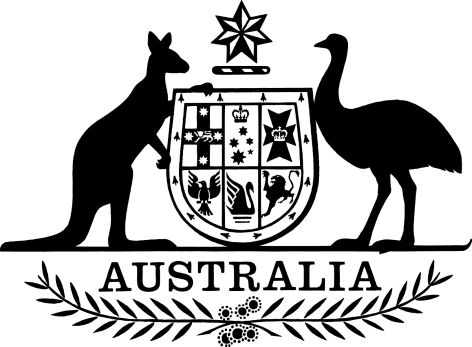 Life Insurance Regulations 2023I, General the Honourable David Hurley AC DSC (Retd), Governor-General of the Commonwealth of Australia, acting with the advice of the Federal Executive Council, make the following regulations.Dated 				2023David HurleyGovernor-GeneralBy His Excellency’s CommandStephen Jones [DRAFT ONLY—NOT FOR SIGNATURE]Assistant Treasurer
Minister for Financial ServicesContentsPart 1—Preliminary	11	Name	12	Commencement	13	Authority	14	Definitions	1Part 2—Explanation of key concepts	25	Life policy—minimum terms of annuities	2Part 2B—Special provisions relating to Australian branches of foreign life insurance companies	26	Eligible foreign life insurance company	2Part 9—Transfers and amalgamations of life insurance business	27	Application for confirmation of scheme	28	Documents to be given to APRA	2Part 10—Provisions relating to policies	29	Interest on overdue premiums—prescribed terms	210	Unclaimed money—interest payable	211	Calculation of net claim value of policy	2Part 12—Application, transitional and saving provisions	2Division 1—Provisions relating to this instrument as originally made	212	Application of section 7	213	Application of section 8	2Part 13—Dictionary	214	Definition of allocated annuity policy	215	Definition of approved body	216	Definition of derivative	2Schedule 1—Approved bodies	21	Approved bodies	2Part 1—Preliminary1  Name		This instrument is the Life Insurance Regulations 2023.2  Commencement	(1)	Each provision of this instrument specified in column 1 of the table commences, or is taken to have commenced, in accordance with column 2 of the table. Any other statement in column 2 has effect according to its terms.Note:	This table relates only to the provisions of this instrument as originally made. It will not be amended to deal with any later amendments of this instrument.	(2)	Any information in column 3 of the table is not part of this instrument. Information may be inserted in this column, or information in it may be edited, in any published version of this instrument.3  Authority		This instrument is made under the Life Insurance Act 1995.4  DefinitionsNote:	A number of expressions used in this instrument are defined in the Act, including the following:(a)	Court;(b)	policy.		In this instrument:Act means the Life Insurance Act 1995.certified copy of a document means a copy of the document that has been certified in writing, by a person prescribed for the purposes of paragraph 8(b) of the Statutory Declarations Act 1959, to be a true copy of the document.Part 2—Explanation of key concepts5  Life policy—minimum terms of annuities		For the purposes of paragraph 9(1)(d) of the Act, the term of 10 years is prescribed.Part 2B—Special provisions relating to Australian branches of foreign life insurance companies6  Eligible foreign life insurance company	(1)	For the purposes of paragraph 16ZD(1)(e) of the Act, the following condition is specified: the condition that:	(a)	the body corporate:	(i)	is authorised to carry on life insurance business in China; and	(ii)	is incorporated in China; or	(b)	the body corporate:	(i)	is authorised to carry on life insurance business in Japan; and	(ii)	is incorporated in Japan; or	(c)	the body corporate:	(i)	is authorised to carry on life insurance business in New Zealand; and	(ii)	is incorporated in New Zealand; or	(d)	the body corporate:	(i)	is authorised to carry on life insurance business in the Republic of Korea; and	(ii)	is incorporated in the Republic of Korea; or	(e)	the body corporate:	(i)	is authorised to carry on life insurance business in the United States of America; and	(ii)	is incorporated in the United States of America.	(2)	In paragraph (1)(a) of this section, a reference to China does not include a reference to the following members of the World Trade Organization:	(a)	Hong Kong, China;	(b)	Macao, China;	(c)	Separate Customs Territory of Taiwan, Penghu, Kinmen and Matsu.Part 9—Transfers and amalgamations of life insurance business7  Application for confirmation of scheme	(1)	For the purposes of paragraph 191(2)(e) of the Act, the following requirement is prescribed: the application must not be made earlier than 15 days after the first day on which an approved summary of the scheme has been given to every affected policy holder in accordance with paragraph 191(2)(c) of the Act.	(2)	This section does not apply if, under subsection 191(5) of the Act, the Court dispenses with the need for compliance with paragraph 191(2)(c) of the Act in relation to the scheme.8  Documents to be given to APRA	(1)	For the purposes of subsection 197(1) of the Act, if any part of the life insurance business carried on by a life company is transferred to, or amalgamated with the life insurance business of, another company, the latter company must give APRA the following documents:	(a)	a statement of the nature and terms of the transfer or amalgamation;	(b)	a certified copy of each of the following documents:	(i)	the scheme providing for the transfer or amalgamation;	(ii)	each actuarial report or other report (if any) on which the scheme, and the agreement or deed by which the transfer or amalgamation is carried out, are founded;	(iii)	the agreement or deed by which the transfer or amalgamation is carried out;	(iv)	the Court order confirming the scheme;	(v)	a statement of the assets and liabilities of each company affected by the scheme (within the meaning of section 189 of the Act);	(c)	a statutory declaration by the principal executive officer of the latter company:	(i)	setting out, in relation to the transfer or amalgamation, each payment made; and	(ii)	setting out, in relation to the transfer or amalgamation, a reasonable estimate of each payment to be made in the future; and	(iii)	stating that he or she reasonably believes that no other payment has been made, or will be made, in relation to the transfer or amalgamation, by, or with the knowledge of, a party to the agreement or deed by which the transfer or amalgamation is carried out.	(2)	For the purposes of subsection 197(2) of the Act, and subject to subsection (3) of this section, the documents must be given to APRA within 30 days after the transfer or amalgamation is completed.	(3)	A company may apply, in writing, to APRA, before the end of the 30 days referred in subsection (2), for an extension of the time in which to give the documents to APRA.	(4)	If APRA receives an application under subsection (3) from a company for an extension of time in which to give documents to APRA, APRA must, within 14 days after receiving the application:	(a)	either:	(i)	if APRA believes that, when the application was made, it was not reasonably possible for the company to give the documents to APRA within the 30 days referred to in subsection (2)—give the company an extension of time of no longer than 30 days; or	(ii)	otherwise—refuse the application; and	(b)	give the company written notice of APRA’s decision on the application.	(5)	For the purposes of subparagraph (zt)(ii) of the definition of reviewable decision in subsection 236(1) of the Act, a decision to refuse an application under subparagraph (4)(a)(ii) of this section is prescribed.Part 10—Provisions relating to policies9  Interest on overdue premiums—prescribed terms	(1)	For the purposes of subsection 210(3) of the Act, the following term is prescribed: the term that the rate of interest that may be charged on an overdue premium on a day is the interest rate worked out using the following formula:	(2)	The 10 year Commonwealth Government bond yield is the mean of the 10 year Commonwealth Government bond yields (as shown in figures published by the Reserve Bank of Australia) at the end of each of the last 6 successive half financial years ending before that day.	(3)	If the mean worked out under subsection (2) is not a multiple of 0.25%, round it down to the nearest multiple of 0.25%.10  Unclaimed money—interest payable	(1)	This section applies if:	(a)	a life company paid unclaimed money to the Commonwealth under section 216 of the Act; and	(b)	some or all of the unclaimed money is paid to the life company under subsection 216(7) of the Act.	(2)	For the purposes of paragraph 216(7A)(a) of the Act, this section sets out how to work out the amount of interest that is to be paid in relation to the payment made to the life company.	(3)	If the life company paid the unclaimed money to the Commonwealth in more than one payment, work out the interest separately for each payment to the Commonwealth.	(4)	To avoid doubt, if the Commonwealth pays the unclaimed money to the life company in more than one payment, work out the interest separately for each payment to the life company.Example:	A life company pays $100 of unclaimed money to the Commonwealth on day 1, and $200 on day 2. On day 3, the Minister causes $175 of unclaimed money to be paid to the life company, consisting of:(a)	the $100 of unclaimed money paid to the Commonwealth on day 1; and(b)	$75 of the unclaimed money paid to the Commonwealth on day 2.	Under subsection (3), interest for the $100 and the $75 are worked out separately.	On day 4, the Minister causes $125 of unclaimed money to be paid to the life company, being the remainder of the unclaimed money paid to the Commonwealth on day 2. Under subsection (4), interest for the $175 is worked out separately from the interest for the $75 mentioned in paragraph (b) of this example.Meaning of interest period	(5)	For the purposes of this section, the interest period is the period that:	(a)	starts on the later of:	(i)	1 July 2013; and	(ii)	the day when the life company paid the unclaimed money to the Commonwealth; and	(b)	ends on the 14th day after the day on which the Minister causes the unclaimed money to be paid to the life company.Interest	(6)	Work out the amount of interest by adding together the interest for each financial year that occurs wholly or partly during the interest period.	(7)	Work out the interest for each financial year using the following formula:where:amount means the amount of the unclaimed money paid to the life company plus the interest (if any) worked out for each earlier financial year that occurs wholly or partly during the interest period.days interest payable means the number of days in the financial year that occur during the interest period.interest rate has the meaning given by subsection (9).	(8)	If the amount worked out using the formula in subsection (7) is not a whole number of dollars and cents, round the amount down to the nearest whole number of dollars and cents.Meaning of interest rate	(9)	For the purposes of subsection (7), the interest rate for a financial year is the percentage worked out using the following formula:where:index number for a March CPI quarter means the All Groups Consumer Price Index number (being the weighted average of the 8 capital cities) first published by the Australian Statistician for the quarter.latest March CPI quarter means the latest March CPI quarter for which the index number is published before the start of the financial year.March CPI quarter means a period of 3 months ending on 31 March.second latest March CPI quarter means the second latest March CPI quarter for which the index number is published before the start of the financial year.	(10)	If the interest rate is not a multiple of 0.0001%, round it up to the nearest multiple of 0.0001%.	(11)	If the interest rate is less than 0%, round it up to 0%.11  Calculation of net claim value of policy	(1)	For the purposes of subsection 223(2) of the Act, this section sets out how to calculate the net claim value of a policy at a particular time.	(2)	The net claim value is the amount worked out using the following formula:where:amount payable in respect of claim means:	(a)	if, at that particular time:	(i)	the policy has matured; or	(ii)	the person whose life is insured under the policy has died;		the amount payable on a claim arising under the policy in respect of that maturing or death; or	(b)	otherwise—the amount that, were the policy to be voluntarily terminated at that particular time, would be payable on a claim arising under the policy in respect of that termination.debts means the total amount of any debts that, at that particular time, are:	(a)	owed to the relevant life company under the policy; or	(b)	secured by the policy.Part 12—Application, transitional and saving provisionsDivision 1—Provisions relating to this instrument as originally made12  Application of section 7		Section 7 applies in relation to an application for confirmation of a scheme made on or after the commencement of this section.13  Application of section 8	(1)	Despite the repeal of regulation 9.04 of the Life Insurance Regulations 1995 by the Treasury Laws Amendment (Insurance) Regulations 2023, that regulation continues to apply, on and after the commencement of this section, in relation to a transfer or amalgamation that is completed before that commencement.	(2)	Section 8 of this instrument applies in relation to a transfer or amalgamation that is completed on or after the commencement of this section.Part 13—Dictionary14  Definition of allocated annuity policy		For the purposes of the definition of allocated annuity policy in Schedule 1 to the Act, allocated annuity policy means a policy that provides for an annuity:	(a)	that is paid, within a specified range of minimum and maximum payments, from an identifiable lump sum; or	(b)	that arises under a contract that meets the standards of subregulation 1.05(4) of the Superannuation Industry (Supervision) Regulations 1994.15  Definition of approved body		For the purposes of the definition of approved body in Schedule 1 to the Act, approved body has the meaning given by Schedule 1 to this instrument.16  Definition of derivative		For the purposes of paragraph (b) of the definition of derivative in Schedule 1 to the Act, something is prescribed if any of paragraphs 6(2)(a) to (h) of the Payment Systems and Netting Regulations 2001 apply to an obligation under that thing.Note:	Paragraphs 6(2)(a) to (h) of the Payment Systems and Netting Regulations 2001 identifies obligations that are not eligible obligations in relation to a close-out netting contract. These include obligations under credit facilities, reciprocal purchase agreements (otherwise known as repurchase agreements), sell-buyback arrangements, securities loan arrangements, contracts of insurance and managed investment schemes.Schedule 1—Approved bodiesNote:	See section 15.1  Approved bodies		Each exchange, market, clearing house, body or entity listed in the following table is an approved body.EXPOSURE DRAFTCommencement informationCommencement informationCommencement informationColumn 1Column 2Column 3ProvisionsCommencementDate/Details1.  The whole of this instrumentAt the same time as Schedule 1 to the Treasury Laws Amendment (Measures for Consultation) Act 2023 commences.Approved bodiesApproved bodiesItemExchange, market, clearing house, body or entity1AB NASDAQ Vilnius (XLIT)2ASX243ASX Clear (Futures) Pty Limited4ASX Clear Pty Limited5ASX operated by ASX Limited6ASX Settlement Pty Limited7Athens Exchange (ATHEX)8Athens Exchange Clearing House (ATHEX Clear)9Austraclear Limited10Australian Energy Market Operator Limited11Bloomberg SEF LLC12Bloomberg Tradebook Singapore Pte Ltd.13Bloomberg Trading Facility B.V.14Bloomberg Trading Facility Limited15BME Clearing16Bombay Stock Exchange17Borsa Istanbul18Borsa Istanbul Futures & Options Market19Boston Options Exchange20Bourse de Montréal21BrokerTec Europe Limited22B3 S.A.23Budapesti Értéktözsde24Bursa Malaysia Derivatives (BMD)25BZX Options Exchange26Cantor Clearinghouse, L.P.27Cassa di Compensazione e Garanzia S.p.A (CCG)28Cboe Exchange, Inc29Cboe Futures Exchange30Cboe FX Markets, LLC31CBOT32CCP Austria Abwicklungsstelle für Börsengeschäfte GmbH (CCP.A)33CDSClear operated by LCH SA34CEGH Gas Exchange of Vienna Stock Exchange35Central Depository (Pte) Limited36Chicago Board Options Exchange (Cboe)37Chicago Mercantile Exchange Inc (CME)38China Financial Futures Exchange (CFFEX)39CME Clearing40CME operated by Chicago Mercantile Exchange Inc.41COMEX operated by Commodity Exchange, Inc.42CommodityClear operated by LCH SA43Dalian Commodity Exchange44Dubai Gold & Commodities Exchange (DGCX)45Dubai Mercantile Exchange (DME)46Electronic Liquidity Exchange operated by ELX Futures LP47EPEX SPOT SE48Eurex Clearing AG49Eurex Deutschland50EuroGCplus operated by LCH SA51Euronext Amsterdam Derivatives Regulated Market operated by Euronext Amsterdam NV52Euronext Amsterdam Securities Regulated Market operated by Euronext Amsterdam NV53Euronext Brussels Derivatives Regulated Market operated by Euronext Brussels SA/NV54Euronext Brussels Securities Regulated Market operated by Euronext Brussels SA/NV55Euronext Lisbon Derivatives Regulated Market operated by Euronext Lisbon – Sociedade Gestora de Mercados Regulamentados, S.A.56Euronext Lisbon Securities Regulated Market operated by Euronext Lisbon – Sociedade Gestora de Mercados Regulamentados, S.A.57Euronext London Securities Regulated Market operated by Euronext London Limited58Euronext Paris Derivatives Regulated Market by Euronext Paris S.A.59Euronext Paris MATIF (Marché à Terme International de France) (XMAT)60Euronext Paris MONEP (Marché des Options Négociables de Paris) (XMON)61Euronext Paris Securities Regulated Market by Euronext Paris S.A.62European Central Counterparty N.V. (EuroCCP)63European Climate Exchange (ECX)64European Commodity Clearing AG65European Energy Exchange (EEX)66Financial & Risk Transaction Services Ireland Limited67ForexClear operated by LCH Ltd68HKFE Clearing Corporation Limited (HKCC)69Hong Kong Exchange and Clearing Ltd (HKEX)70Hong Kong Futures Exchange Limited (HKFE)71Hong Kong Securities Clearing Company Limited (HKSCC)72Hungarian Power Exchange operated by HUPX Ltd73ICAP Brokers Pty Ltd74ICAP Securities and Derivatives Exchange (ISDX)75ICE Clear Credit LLC76ICE Clear Europe Limited77ICE Clear Netherlands B.V.78ICE Clear Singapore79ICE Clear US, Inc80ICE Endex Markets B.V.81ICE Futures Canada, Inc82ICE Futures Europe83ICE Futures U.S., Inc84International Securities Exchange85Italian Derivatives Market (IDEM)86Italian Stock Exchange operated by Borsa Italiana S.p.A87Jakarta Futures Exchange (JFX)88Japan Securities Clearing Corporation (JSCC)89Johannesburg Stock Exchange (JSE)90JSE Commodity Derivatives Market91KDPW_CCP S.A.92Keler CCP93KOSPI Market operated by the Korea Exchange94LME Clear Limited95MarketAxess Europe Limited96MarketAxess Singapore Pte Limited97Mercado Español de Futuros Financieros98Mexican Derivatives Exchange (MexDer)99Minneapolis Grain Exchange, Inc.100Montréal Climate Exchange (MCex)101NASDAQ BX, Inc.102NASDAQ Commodities operated by NASDAQ Oslo ASA103NASDAQ Copenhagen A/S104NASDAQ Derivatives Markets operated by NASDAQ Stockholm AB105NASDAQ Futures (NFX) operated by NASDAQ Futures, Inc.106NASDAQ Helsinki Ltd107NASDAQ Iceland hf.108NASDAQ NLX Ltd109NASDAQ OMX Armenia110NASDAQ PHLX LLC111NASDAQ PSX operated by NASDAQ PHLX LLC112NASDAQ Riga, AS (XRIS)113NASDAQ Stockholm AB (XSTO)114NASDAQ Tallinn AS (XTAL)115National Stock Exchange of India Ltd116New York Stock Exchange (NYSE) operated by the New York Stock Exchange LLC117Nodal Clear, LLC118Nodal Exchange, LLC119NYMEX Emissions operated by New York Mercantile Exchange, Inc.120NYMEX operated by New York Mercantile Exchange, Inc.121NYSE Amex Option operated by NYSE MKT LLC122NYSE Arca Equities operated by NYSE Arca Equities, Inc.123NYSE Arca Options operated by NYSE Arca Equities, Inc.124NYSE MKT operated by NYSE MKT LLC125NZX Main Board operated by NZX Limited126OMIClear, C.C., S.A.127OneChicago LLC128Osaka Exchange, Inc. (OSE)129Oslo Bors operated by Oslo Børs ASA130OTC Clearing Hong Kong Limited (OTC Clear)131Power Exchange Central Europe, a.s. (PXE)132Powernext SA133Refinitiv Transaction Services Limited134Refinitiv Transaction Services Pte. Ltd.135RepoClear Ltd operated by LCH Ltd136RepoClear SA operated by LCH SA137Shanghai Futures Exchange (SHFE)138Singapore Exchange Derivatives Clearing Limited (SGX-DC)139Singapore Exchange Derivatives Trading Limited (SGX-DT)140Singapore Exchange Securities Trading Limited (SGX-ST)141SIX x-clear Ltd142SwapAgent Limited143SwapClear operated by LCH Ltd144Taiwan Futures Exchange (TAIFEX)145Tel Aviv Stock Exchange Ltd146Thailand Futures Exchange (TFEX) operated by the Thailand Futures Exchange Public Company Limited147The derivatives market operated by Moscow Exchange MICEX-RTS148The equity and bond market operated by Moscow Exchange MICEX-RTS149The equity derivatives market operated by the Johannesburg Stock Exchange Limited150The London Metal Exchange151The London Stock Exchange Derivatives Market152The Main Market operated by the London Stock Exchange153The Official Market and Second Regulated Market operated by Wiener Börse AG154The Options Clearing Corporation (OCC)155The SEHK Options Clearing House Limited (SEOCH)156The Stock Exchange of Hong Kong Limited157Tokyo Commodity Exchange, Inc158Tokyo Financial Exchange, Inc (TFX)159Tokyo Stock Exchange, Inc. (TSE)160Toronto Stock Exchange operated by TSX Inc.161TradeWeb EU B.V.162TradeWeb Europe Limited163TriOptima AB164Tullett Prebon (Australia) Pty Ltd165TW SEF LLC166Warsaw Stock Exchange (GPW)167A body or entity that performs clearing house functions, in relation to an approved body (covered by another item of this table) that does not itself perform those functions, in accordance with:(a) the rules of the approved body; or(b) a law of the Commonwealth, a State, a Territory or a foreign country (including a part of a foreign country)